Datum: 13-10-2017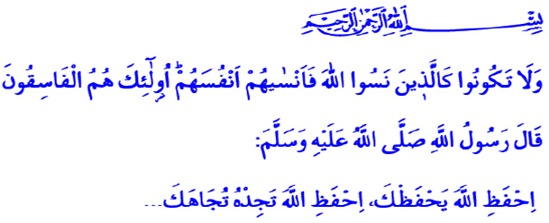 HET GEDENKEN VAN ALLAHOnze Profeet (vzmh) was eens samen met zijn neefje ʿAbdullāh. Na een poosje zei hij tegen hem: ‘O mijn jongen, ik ga jou een aantal aanwijzingen geven die je nooit moet vergeten!’ Hierna gaf hij deze jonge metgezel (ṣaḥāba) adviezen die hem erop wezen dat hij zijn band met zijn Heer niet moet verbreken, en zei hij: ‘Bescherm de rechten van Allah, zodat Hij jouw rechten zal beschermen. Bescherm de rechten van Allah, zodat Hij jou altijd zal helpen. Wanneer je om iets wilt vragen, vraag het dan aan Allah. Als je om hulp wilt vragen, vraag het dan aan Allah. Weet dat als alle schepselen bij elkaar zouden komen om jou te helpen, dan zouden ze jou alleen kunnen helpen in de mate die Allah heeft gewild. Wanneer de mensen samenspannen om jou te benadelen, dan zullen ze je alleen maar kunnen benadelen in de mate waarin Allah dat heeft bepaald.’Beste broeders!We zijn allemaal mensen. Door onze bezigheden vergeten we regelmatig onze buren en naasten. Soms vergeten we ons gezin, onze broers en zussen en de behoeftigen. Soms vergeten we onszelf, onze omgeving en onze verantwoordelijkheden. Maar het slechtste wat de mens kan overkomen is dat hij zijn levensdoel en de wijsheden daarvan vergeet. Werkelijk verlies, is als men leeft in vergeetachtigheid over zijn Heer. Dat hij zijn belofte tegenover Zijn heer verwaarloost. Dat hij de werkelijkheid vergeet, bijvoorbeeld dat hij tijdelijk op aarde is en de afrekening, de weegschaal en het Hiernamaals verwaarloost. Onze Heer waarschuwt ons om niet te behoren tot degenen die Allah vergeten: ‘Wees niet zoals degenen die Allah vergeten en die Allah daarom henzelf doet vergeten. Zij zijn inderdaad de overtreders.’Beste broeders!Onze Heer heeft de Heilige Qurʾān neergezonden om ons te wijzen op onze plichten en verantwoordelijkheden. Eén van de namen van ons verheven Boek is: Dhikr al-Ḥākim. Het herinnert ons datgene wat wij niet mogen vergeten. Het is een lantaarn die ons pad verlicht, ons belangrijkste gids. Laten we daarom dit boek stevig omarmen. Laten we onze harten, onze geesten en ons leven openstellen voor dit Boek. Onze Heer heeft een Profeet gezonden met een verheven karakter, zodat hij de mensen aan Hem zou herinneren en het juiste pad zou laten zien. Hij heeft ons met Muḥammad Mustafā (vzmh) begunstigd. Hij heeft ons geleerd wat waarheid is, wat het juiste en het onjuiste is, wat het goede en het slechte is. Laten we daarom zijn pad (sunna) volgen. Onze gebeden, offers, bedevaart, armenbelastingen en vasten zijn aanbiddingen die ons zijn opgedragen om onze Heer te herinneren. Laten we daarom niet vergeten dat onze aanbiddingen ons dichterbij onze Heer brengen. Beste broeders!Degenen die leven in vergeetachtigheid over Allah zullen Hem in zowel deze wereld als in het Hiernamaals vergeten. Degenen die ondankbaar zijn tegenover Allah zullen op die Grote Dag ontnomen worden van Zijn Barmhartigheid. Degenen die gevangenen zijn van deze wereld zullen als volgt aangesproken worden op de Dag der Opstanding waar er geen andere toevluchtsoord is dan Allah: ‘Vandaag vergeten Wij jullie zoals jullie de ontmoeting met deze Dag hebben vergeten. En het Vuur is jullie verblijfplaats en voor jullie zijn er geen helpers.’Beste broeders!Kom! Laten we in dit korte leven onze plichten tegenover onze Heer, familieleden en omgeving niet vergeten. Laten we onze aanbiddingen nauwkeurig verrichten. Laten we niet vergeten dat we moeten leven voor de tevredenheid van Allah. En laten we niet vergeten dat de reden van ons bestaan, de voorbereiding op de Grote Dag is. Vertaling: Tayfun ArslanRedactie & Eindredactie: drs. Ahmed BulutIslamitische Stichting Nederland